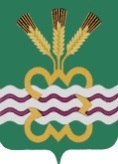 РОССИЙСКАЯ ФЕДЕРАЦИЯСВЕРДЛОВСКАЯ ОБЛАСТЬДУМА КАМЕНСКОГО ГОРОДСКОГО ОКРУГА СЕДЬМОЙ СОЗЫВПервое заседание  РЕШЕНИЕ № 2       30 сентября 2021 года Об избрании счетной комиссии по выборам председателя Думы Каменского городского округа седьмого созываРуководствуясь Федеральным законом от 6 октября 2003 года № 131 –ФЗ «Об общих принципах организации местного самоуправления в Российской Федерации», Уставом муниципального образования «Каменский городской округ», в соответствии с Регламентом Думы Каменского городского округа, Дума Каменского городского округаР Е Ш И Л А:	1. Утвердить счетную комиссию для проведения тайного голосования по выборам председателя Думы Каменского городского округа седьмого созыва в составе:	1) Соколовой Марины Алексеевны - депутат от Бродовского пятимандатного избирательного округа № 1	2) Лагутина Геннадия Викторовича - депутат от Покровского пятимандатного избирательного округа № 2	3) Антроповой Татьяны Валентиновны - депутат от Колчеданского пятимандатного избирательного округа № 3	2. Настоящее Решение вступает в силу со дня его принятия. Председатель Думы Каменского городского округа                              Г.Т. Лисицина                30.09.2021 года